Инструкция к наручным LED часам ИстребительИнформационная панель: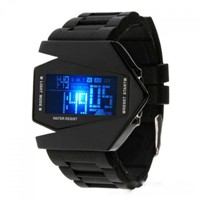 Время отображается на дисплее часов, выполненном в виде истребителя, при помощи диодных индикаторов. Время отображается в 24-часовом формате.Время и дата:Нажмите на кнопку, расположенную слева, для включения индикации времени. Нажмите на кнопку, расположенную сверху справа, для включения индикации даты. Нажмите на кнопку, расположенную снизу справа, для включения индикации времени, установленного на будильнике.Установка времени и даты:Для установки времени три раза нажмите на левую нижнюю кнопку, после чего начнет мигать индикатор секунд. Последовательно нажимая на правую нижнюю кнопку выберите нужный вам для задания значения показатель: минуты, часы, день или месяц. После этого, используя правую верхнюю кнопку, выберите необходимое вам значение показателя. Затем нажмите нижнюю кнопку, расположенную справа, чтобы сохранить настройки. Для выхода из режима настроек необходимо нажать левую нижнюю кнопку.Секундомер:Нажмите на кнопку, расположенную слева, для включения индикации диодов. При помощи правой верхней кнопки активируйте «режим секундомера». Для того чтобы активировать отсчет, нажмите на кнопку, расположенную сверху справа. Для того чтобы обнулить результат, необходимо нажать на кнопку, расположенную снизу справа.Будильник:Два раза нажмите на кнопку, расположенную слева внизу, для включения индикации диодов будильника. После этого последовательным нажатием правой нижней кнопки выберите нужный вам индикатор для задания значения: часы или минуты. При помощи правой верхней кнопки выберите нужное вам значение. Для выхода из режима настроек необходимо нажать на левую нижнюю кнопку. Чтобы включить или выключить будильник, нажмите одновременно верхнюю и нижнюю правые кнопки.